CM 3110 – Residential & Light Construction Methods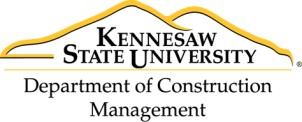 College of Architecture & Construction Management Term: FALL 2019Prerequisite:	CM 2000 (If you have not taken, you will not be allowed to take CM 3110)Class Meeting time: Tu/Th 6:30pm-8:10pmCourse Website:  http:d2l.kennesaw.eduClass Location: 	H324Class instruction methodology: 100% in classroom discussion and exercisesInstructor: Dr. Ali Keyvanfar (akeyvanf@kennesaw.edu)Office Location/Hours: H331	   See office hours schedule posted on D2L  Course Communications:  Preferred method of contact:	D2L email only or see me during office hoursRequired Text/ISBN Number:  Building Construction:  Principles, Materials, Systems; Mehta, Scarborough, Armpriest (3rd Edition); ISBN 13: 9780134454177COURSE SYLLABUSConstruction Management Faculty are involved in the development of knowledge, understanding, and application in an environment where we monitor, manage, and facilitate the learning process.  Instructor strives to provide a rich learning environment that allows for a range of individual learning styles. The following syllabus provides specific topics for the course through various forms of teaching and discovery based on a selection of reading materials and other resources.Course Catalog Description:A study of the materials, techniques, and methods used in residential and commercial construction. Material properties, wood products and framing, sitework & equipment, foundations, structural systems, building envelopes, and scheduling basics.Student Learning Outcomes (SLO):SLO 8.    Understanding of basic construction methods, materials, and equipment.SLO 18.  Understand the basic principles of sustainable construction.Course Learning Outcomes:CLO 1.  Ability to determine scopes of work, construction materials, and basic means & methods (SLO #8)CLO 2.   Understanding of construction activity sequencing (SLO #8)CLO 3.  Recognize fundamentals of sustainable construction (SLO #18)Purpose of Course:  Introduction of construction means and methods.COURSE POLICIESNO CELL PHONE USE DURING CLASS!The classroom environment will be treated the same way as if this was a corporate meeting in a large conference room in which your boss was delivering a presentation. He/she would not tolerate cell phone use – it is distracting to instructor and classmates and frankly – rude.You do not have to turn them off but they must be on silent and put away.   If any student is on their cell phone during class, instructor will leave the classroom and it will be your responsibility for class material.Course Objectives & Expectations:Gain an understanding of construction materials and systems is the combined effort of designers, project managers, fabricators, and construction personnel to build structures. The process must be done within predetermined length of time by using the best possible combination of materials and construction methods, meeting all relevant building code and environmental concerns, and maintaining budgets.Conflicts, problems and/or issues with this course should be discussed as early as possible with instructor and it will be at instructor’s discretion to solve as equitably as possible. Do not delay discussion as sympathy for conflicts or problems diminishes with time. After the fact is not acceptable nor is bringing to instructor’s attention towards the end of the course.  Course Schedule subject to change with notice.Attendance:You registered for this class and it is your responsibility to attend in order to participate fully. The only acceptable excused absences are: illness (with documentation) or your participation in a University sponsored event which instructor must have prior notice of.  Work related conflicts are not excused absences.Quiz Policy:6 quizzes will be given which will follow each major topic area. The quiz will be given on date specified during the first 30-45 minutes of class followed by project exercise or new lecture material (typical).  Quizzes will cover material presented/discussed during class, reading assignments, and handouts. Format will be objective/short answer.Make-up Policy: There will be one make-up credit for you to use if you participated at the “class semester project exercise” (will be announced by the 1st week). Assignment Policy:Lab assignments to be able to be completed during class time (typical) and due at the end of class.  In certain cases, it may be required to complete outside of class as homework and it will be due at the beginning of class on the date specified.   If you are not in class for lab exercise, then you will not receive credit for the exercise (see Attendance for exceptions). Incomplete or late assignments will not be accepted. All students are expected to complete assignments as given.  Instructor reserves the right to modify assignments as necessary.  Keep all returned/graded assignments through the end of the course.Course Technology Requirements:  Laptop and thumb driveDo not report technical issues to instructor - should you have technical issues:   https://d2lhelp.view.usg.edu/Please also note the times for scheduled maintenance of the system as D2L will be unavailable during scheduled maintenance.  http://www.usg.edu/information_technology_services/learning_in_21st_century_georgia/georgiaview/maintenance_schedule/Evaluation & Grading:CM 3110	Course Schedule: This outline represents the general format of the course.  Instructor reserves the right to make changes depending on the progress of the class to better suit the needs of the students.	UNIVERSITY POLICIES:  Statement of Student Rights and ResponsibilitiesKSU Student Code of ConductPlagiarism and Cheating:No student shall receive, attempt to receive, knowingly give or attempt to give unauthorized assistance in the preparation of any work required to be submitted for credit (including examinations, laboratory reports, essays, themes, term papers, etc.). Unless specifically authorized, the presence and/or use of electronic devices during an examination, quiz, or other class assignment is considered cheating. Engaging in any behavior which a professor prohibits as academic misconduct in the syllabus or in class discussion is cheating. When direct quotations are used, they should be indicated, and when the ideas, theories, data, figures, graphs, programs, electronic based information or illustrations of someone other than the student are incorporated into a paper or used in a project, they should be duly acknowledged. No student may submit the same, or substantially the same, paper or other assignment for credit in more than one class without the prior permission of the current professor(s). University Policy on Academic Misconduct:  Academic honesty and integrity are fundamental values of the University community. Students should be sure that they understand the KSU Student Academic Integrity Policy at http://kennesaw.edu/handbooks/faculty/section2_13.php University Policy on Accommodating Students with Disabilities:  Students requesting accommodation for disabilities must first register with the Office of Disabled Student Support Services at http://www.kennesaw.edu/stu_dev/dsss/dsss.html. The Office of Disabled Student Support Services will provide documentation to the student who must then provide this documentation to the instructor when requesting accommodation. You must submit this documentation prior to submitting assignments or taking the quizzes or exams. Accommodations are not retroactive, therefore, students should contact the office as soon as possible in the term for which they are seeking accommodations. **Netiquette: Communication Courtesy:  All members of the class are expected to follow rules of common courtesy in all email messages, threaded discussions and chats. http://teach.ufl.edu/docs/NetiquetteGuideforOnlineCourses.pdfElectronic Recording & Social Media PolicyElectronic recording performed without the consent of the people being recorded chills the free exchange of ideas. Academic freedom, free inquiry, and freedom of expression should not be limited by the fear that one’s brainstorming, polemic discourse, speculative inquiry, or any other kind of expressed curiosity made within the space of a university classroom will be made public without one’s consent. This fear is unacceptable regardless of whether one is in an online, hybrid, or face-to-face classroom setting. Accordingly, no person shall electronically record any class discussion without the written permission of the instructor. No person shall publish online or elsewhere any electronic recording of a class discussion without the written permission of the instructor and any other persons who were recorded. This policy is not intended to discourage electronic recording in the classroom or the use of social media when such actions are performed with the written consent of the instructor and any other persons who were/will be recorded. Faculty accommodate all reasonable requests to electronically record a class discussion; these requests must be documented by the Disabled Student Support Services available at: http://www.kennesaw.edu/stu_dev/dsss/prospect.shtml GETTING HELPFor issues with technical difficulties, please contact the Student Helpdesk: Fill out a service form http://uits.kennesaw.edu/support/formselect.php?s=techEmail: studenthelpdesk@kennesaw.edu Call:  770-499-3555 Getting Started With Technology Services   http://uits.kennesaw.edu/ Any requests for make-ups due to technical issues MUST be accompanied by the ticket number received from ITS when the problem was reported to them. The ticket number will document the time and date of the problem. You MUST e-mail your instructor within 24 hours of the technical difficulty if you wish to request a make-up. Additional Technology Resources Student Service Desk and Help Center   studenthelpdesk@kennesaw.eduBrowser Checker   https://usg.desire2learn.com/d2l/tools/system_check/systemcheck.asp?ou=6606USG Desire2Learn Help Center   https://d2lhelp.view.usg.edu/D2L Training Options & Resources for Students  https://web.kennesaw.edu/acs/pages/desire2learn/student-resources-d2lComputertrain Online Courses  http://www.kennesaw.edu/dlc/FacultyResources/ITS Documentation Center  http://uits.kennesaw.edu/docs/netaccess/guides/windows7_wifi_instructions.pdfCheck Service Outages  http://status.usg.edu/Maintenance Schedule   https://usg.desire2learn.comAcademic Resources Academic Tutoring Services http://www.kennesaw.edu/stu_dev/alp/academic.shtmlDisability Resources  http://www.kennesaw.edu/stu_dev/dsss/dsss.htmlESL Study and Tutorial Center  http://www.kennesaw.edu/us/programs/esl.phpLibrary   http://www.kennesaw.edu/library/Supplemental Instruction  http://www.kennesaw.edu/us/programs/si.phpThe Writing Center  http://www.kennesaw.edu/writingcenter/index.phpMath Lab  http://mathlab.kennesaw.edu/Student Support and Wellness Resources Career Services Center   https://careerctr.kennesaw.edu/Counseling and Psychological Services   http://sss.kennesaw.edu/cps/Center for Health, Promotion and Wellness  http://www.kennesaw.edu/col_hhs/wellness/Student Health Clinic  http://studenthealth.kennesawstateauxiliary.com/KSU desires to resolve student grievances, complaints and concerns in an expeditious, fair and amicable manner. The Complaints and Appeals Page was developed to assist current and prospective students in submitting complaints and appeals and to direct them to the most effective venue for accurate information and resolution. The resources on the page will direct students to the specific venue to appropriately address related student complaint.  http://www.kennesaw.edu/complaints_appeals.shtml  Complaints for online students are resolved following the same general procedures for students who attend classes on campus. However, for any process that requires that a student appear in person, the university may make other arrangements. For processes that cannot be completed via telephone, e-mail, or written correspondence, the university may set up a two-way Video conference site in place of a meeting on the KSU campus.STUDENT LEARNING OUTCOMESUpon graduation from an accredited ACCE 4-year program a graduate shall be able to:Mapping CLO with SLOMapping CLO with SLOMapping CLO with SLOMapping CLO with SLOMapping CLO with SLOAssessmentAssessmentCLO 1CLO 2CLO 3SLO 8SLO 8XXSLO 18SLO 18XMapping Assessment with CLOMapping Assessment with CLOMapping Assessment with CLOMapping Assessment with CLOMapping Assessment with CLOAssessmentAssessmentCLO 1CLO 2CLO 3Lab Lab XLabs /QuizzesLabs /QuizzesXLabXProject exercises 50 points eachQuizzes 50 points each≈60%≈40%Grade determination:Points earned divided by total pointsExample:  786/900 = 87Grade determination:Points earned divided by total pointsExample:  786/900 = 87A = 90-100	B = 80-89C = 70-79D = 60-69F = Below 60WEEKTopicsRELATED READING(Textbook, 3rd Edition)Assignments1Thermal-Acoustical-Fire Properties of construction materialsChapter 5-82Lumber & Engineered Wood ProductsWood ProductsChapter 13, 143Wood Frame ConstructionQuiz 1 - WoodChapter 15, 164Structural SteelChapter 18, 19, 20Steel Specs5Structural SteelQuiz 2 - SteelSteel Dwgs6Concrete Materials & ConstructionChapter 21, 22, 23Concrete specs7Concrete SystemsQuiz 3 - ConcreteConcrete dwgs8Soils & FoundationsMasonry MaterialsChapter 11, 12Chapter 24, 25, 26Masonry specs9Masonry ConstructionQuiz 4 – Masonry (excluding tilt-up)Chapter 26Masonry dwgs10Exterior Materials & SystemsChapter 27- 32Exterior specs11Exterior Systems ConstructionQuiz 5 – Exterior SystemsExterior dwgs12Roofing Materials & SystemsChapter 33, 34Roofing specs & dwgs13Finish Materials & SystemsQuiz 6 – Roofing & FinishesChapter 36, 37, 16 (partial)Finishes specs & dwgs14Scheduling Basics & LabSchedule WBS15Sustainability & LabChapter 10Web researchACCE SLOTARGETSLO 1 – Create written communications appropriate to the construction discipline.SLO 2 – Create oral presentations appropriate to the construction discipline.SLO 3 – Create a construction project safety plan.SLO 4 – Create construction project cost estimates.SLO 5 – Create construction project schedules.SLO 6 – Analyze professional decisions based on ethical principles.SLO 7 – Analyze construction documents for planning and management of construction processes. SLO 8 – Analyze methods, materials, and equipment used to construct projects.SLO 9 – Apply construction management skills as a member of a multi-disciplinary team.SLO 10 – Apply electronic-based technology to manage the construction process.SLO 11 – Apply basic surveying techniques for construction layout and control.SLO 12 – Understand different methods of project delivery and the roles and responsibilities of all constituencies involved in the design and construction process.SLO 13 – Understand construction risk management.SLO 14 – Understand construction accounting and cost control.SLO 15 – Understand construction quality assurance and control.SLO 16 – Understand construction project control processes.SLO 17 – Understand the legal implications of contract, common, and regulatory law to manage a construction project.SLO 18 – Understand the basic principles of sustainable construction.SLO 19 – Understand the basic principles of structural behavior.SLO 20 – Understand the basic principles of mechanical, electrical and piping systems.